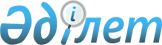 2020-2022 жылдарға арналған Атырау қаласына қарасты ауылдық округтер бюджеті туралыАтырау облысы Атырау қалалық мәслихатының 2019 жылғы 24 желтоқсандағы № 453 шешімі. Атырау облысының Әділет департаментінде 2020 жылғы 10 қаңтарда № 4571 болып тіркелді.
      Ескерту. 01.01.2020 бастап қолданысқа енгізіледі - осы шешімнің 8 тармағымен.
      Қазақстан Республикасының 2008 жылғы 4 желтоқсандағы Бюджет кодексінің 9-1 бабына, "Қазақстан Республикасындағы жергілікті мемлекеттік басқару және өзін-өзі басқару туралы" Қазақстан Республикасының 2001 жылғы 23 қаңтардағы Заңының 6 бабына сәйкес және қала әкімдігінің 2020-2022 жылдарға арналған Атырау қаласына қарасты ауылдық округтердің бюджетін бекіту туралы ұсынысын қарап, Атырау қаласының Мәслихаты ШЕШІМ ҚАБЫЛДАДЫ:
      1. 2020-2022 жылдарға Ақсай ауылдық округінің бюджеті тиісінше 1, 2 және 3-қосымшаларға сәйкес, оның ішінде 2020 жылға келесідей көлемдерде бекітілсін:
      1) кірістер – 33 659 мың теңге, оның ішінде:
      салықтық түсімдер – 1 250 мың теңге;
      салықтық емес түсімдер - 0 мың теңге;
      негізгі капиталды сатудан түсетін түсімдер - 0 мың теңге;
      трансферттер түсімі – 32 409 мың теңге;
      2) шығындар – 35 059 мың теңге;
      3) таза бюджеттік кредиттеу – 0 мың теңге, оның ішінде:
      бюджеттік кредиттер – 0 мың теңге;
      бюджеттік кредиттерді өтеу – 0 мың теңге;
      4) қаржы активтерімен операциялар бойынша сальдо – 0 мың теңге, оның ішінде:
      қаржы активтерін сатып алу – 0 мың теңге;
      мемлекеттік қаржы активтерін сатудан түсетін түсімдер – 0 мың теңге;
      5) бюджет тапшылығы (профициті) – -1 400 мың теңге;
      6) бюджет тапшылығын қаржыландыру (профицитін пайдалану) – 1 400 мың теңге;
      қарыздар түсімі – 0 мың теңге;
      қарыздарды өтеу – 0 мың теңге;
      бюджет қаражатының пайдаланылатын қалдықтары – 1 400 мың теңге.
      Ескерту. 1-тармаққа өзгерістер енгізілді - Атырау облысы Атырау қалалық мәслихатының 21.08.2020 № 526 (01.01.2020 бастап қолданысқа енгізіледі); 15.12.2020 № 571 (01.01.2020 бастап қолданысқа енгізіледі) шешімдерімен.


      2. 2020-2022 жылдарға Атырау ауылдық округінің бюджеті тиісінше 4, 5 және 6-қосымшаларға сәйкес, оның ішінде 2020 жылға келесідей көлемдерде бекітілсін:
      1) кірістер – 45 547 мың теңге, оның ішінде:
      салықтық түсімдер – 11 000 мың теңге;
      салықтық емес түсімдер – 0 мың теңге;
      негізгі капиталды сатудан түсетін түсімдер - 0 мың теңге;
      трансферттер түсімі – 34 547 мың теңге;
      2) шығындар – 47 964 мың теңге;
      3) таза бюджеттік кредиттеу – 0 мың теңге, оның ішінде:
      бюджеттік кредиттер – 0 мың теңге;
      бюджеттік кредиттерді өтеу – 0 мың теңге;
      4) қаржы активтерімен операциялар бойынша сальдо – 0 мың теңге, оның ішінде:
      қаржы активтерін сатып алу – 0 мың теңге;
      мемлекеттік қаржы активтерін сатудан түсетін түсімдер – 0 мың теңге;
      5) бюджет тапшылығы (профициті) – -2 417 мың теңге;
      6) бюджет тапшылығын қаржыландыру (профицитін пайдалану) – 2 417 мың теңге;
      қарыздар түсімі – 0 мың теңге;
      қарыздарды өтеу – 0 мың теңге;
      бюджет қаражатының пайдаланылатын қалдықтары – 2 417 мың теңге.
      Ескерту. 2-тармаққа өзгерістер енгізілді - Атырау облысы Атырау қалалық мәслихатының 21.08.2020 № 526 (01.01.2020 бастап қолданысқа енгізіледі); 15.12.2020 № 571 (01.01.2020 бастап қолданысқа енгізіледі) шешімдерімен.


      3. 2020-2022 жылдарға Дамбы ауылдық округінің бюджеті тиісінше 7, 8 және 9-қосымшаларға сәйкес, оның ішінде 2020 жылға келесідей көлемдерде бекітілсін:
      1) кірістер – 37 033 мың теңге, оның ішінде:
      салықтық түсімдер – 5 185 мың теңге;
      салықтық емес түсімдер – 73 мың теңге;
      негізгі капиталды сатудан түсетін түсімдер - 0 мың теңге;
      трансферттер түсімі – 31 775 мың теңге;
      2) шығындар – 40 504 мың теңге;
      3) таза бюджеттік кредиттеу – 0 мың теңге, оның ішінде:
      бюджеттік кредиттер – 0 мың теңге;
      бюджеттік кредиттерді өтеу – 0 мың теңге;
      4) қаржы активтерімен операциялар бойынша сальдо – 0 мың теңге, оның ішінде:
      қаржы активтерін сатып алу – 0 мың теңге;
      мемлекеттік қаржы активтерін сатудан түсетін түсімдер – 0 мың теңге;
      5) бюджет тапшылығы (профициті) – -3 471 мың теңге;
      6) бюджет тапшылығын қаржыландыру (профицитін пайдалану) – 3 471 мың теңге;
      қарыздар түсімі – 0 мың теңге;
      қарыздарды өтеу – 0 мың теңге;
      бюджет қаражатының пайдаланылатын қалдықтары – 3 471 мың теңге.
      Ескерту. 3-тармаққа өзгерістер енгізілді - Атырау облысы Атырау қалалық мәслихатының 21.08.2020 № 526 (01.01.2020 бастап қолданысқа енгізіледі); 15.12.2020 № 571 (01.01.2020 бастап қолданысқа енгізіледі) шешімдерімен.


      4. 2020-2022 жылдарға Еркінқала ауылдық округінің бюджеті тиісінше 10, 11 және 12-қосымшаларға сәйкес, оның ішінде 2020 жылға келесідей көлемдерде бекітілсін:
      1) кірістер – 142 628 мың теңге, оның ішінде:
      салықтық түсімдер – 27 265 мың теңге;
      салықтық емес түсімдер – 0 мың теңге;
      негізгі капиталды сатудан түсетін түсімдер – 0 мың теңге;
      трансферттер түсімі – 115 363 мың теңге;
      2) шығындар – 160 025 мың теңге;
      3) таза бюджеттік кредиттеу – 0 мың теңге, оның ішінде:
      бюджеттік кредиттер – 0 мың теңге;
      бюджеттік кредиттерді өтеу – 0 мың теңге;
      4) қаржы активтерімен операциялар бойынша сальдо – 0 мың теңге, оның ішінде:
      қаржы активтерін сатып алу – 0 мың теңге;
      мемлекеттік қаржы активтерін сатудан түсетін түсімдер – 0 мың теңге;
      5) бюджет тапшылығы (профициті) – -17 397 мың теңге;
      6) бюджет тапшылығын қаржыландыру (профицитін пайдалану) – 17 397 мың теңге;
      қарыздар түсімі – 0 мың теңге;
      қарыздарды өтеу – 0 мың теңге;
      бюджет қаражатының пайдаланылатын қалдықтары – 17 397 мың теңге.
      Ескерту. 4-тармаққа өзгерістер енгізілді - Атырау облысы Атырау қалалық мәслихатының 21.08.2020 № 526 (01.01.2020 бастап қолданысқа енгізіледі); 15.12.2020 № 571 (01.01.2020 бастап қолданысқа енгізіледі) шешімдерімен.


      5. 2020-2022 жылдарға Кеңөзек ауылдық округінің бюджеті тиісінше 13, 14 және 15-қосымшаларға сәйкес, оның ішінде 2020 жылға келесідей көлемдерде бекітілсін:
      1) кірістер – 46 630 мың теңге, оның ішінде:
      салықтық түсімдер – 6 500 мың теңге;
      салықтық емес түсімдер – 0 мың теңге;
      негізгі капиталды сатудан түсетін түсімдер - 0 мың теңге;
      трансферттер түсімі – 40 130 мың теңге;
      2) шығындар – 51 000 мың теңге;
      3) таза бюджеттік кредиттеу – 0 мың теңге, оның ішінде:
      бюджеттік кредиттер – 0 мың теңге;
      бюджеттік кредиттерді өтеу – 0 мың теңге;
      4) қаржы активтерімен операциялар бойынша сальдо – 0 мың теңге, оның ішінде:
      қаржы активтерін сатып алу – 0 мың теңге;
      мемлекеттік қаржы активтерін сатудан түсетін түсімдер – 0 мың теңге;
      5) бюджет тапшылығы (профициті) – -4 370 мың теңге;
      6) бюджет тапшылығын қаржыландыру (профицитін пайдалану) – 4 370 мың теңге;
      қарыздар түсімі – 0 мың теңге;
      қарыздарды өтеу – 0 мың теңге;
      бюджет қаражатының пайдаланылатын қалдықтары – 4 370 мың теңге.
      Ескерту. 5-тармаққа өзгерістер енгізілді - Атырау облысы Атырау қалалық мәслихатының 21.08.2020 № 526 (01.01.2020 бастап қолданысқа енгізіледі); 15.12.2020 № 571 (01.01.2020 бастап қолданысқа енгізіледі) шешімдерімен.


      6. 2020-2022 жылдарға Қайыршақты ауылдық округінің бюджеті тиісінше 16, 17 және 18-қосымшаларға сәйкес, оның ішінде 2020 жылға келесідей көлемдерде бекітілсін:
      1) кірістер – 49 159 мың теңге, оның ішінде:
      салықтық түсімдер – 29 589 мың теңге;
      салықтық емес түсімдер – 0 мың теңге;
      негізгі капиталды сатудан түсетін түсімдер - 0 мың теңге;
      трансферттер түсімі – 19 570 мың теңге;
      2) шығындар – 60 417 мың теңге;
      3) таза бюджеттік кредиттеу – 0 мың теңге, оның ішінде:
      бюджеттік кредиттер – 0 мың теңге;
      бюджеттік кредиттерді өтеу – 0 мың теңге;
      4) қаржы активтерімен операциялар бойынша сальдо – 0 мың теңге, оның ішінде:
      қаржы активтерін сатып алу – 0 мың теңге;
      мемлекеттік қаржы активтерін сатудан түсетін түсімдер – 0 мың теңге;
      5) бюджет тапшылығы (профициті) – -11 258 мың теңге;
      6) бюджет тапшылығын қаржыландыру (профицитін пайдалану) – 11 258 мың теңге;
      қарыздар түсімі – 0 мың теңге;
      қарыздарды өтеу – 0 мың теңге;
      бюджет қаражатының пайдаланылатын қалдықтары – 11 258 мың теңге.
      Ескерту. 6-тармаққа өзгерістер енгізілді - Атырау облысы Атырау қалалық мәслихатының 21.08.2020 № 526 (01.01.2020 бастап қолданысқа енгізіледі); 15.12.2020 № 571 (01.01.2020 бастап қолданысқа енгізіледі) шешімдерімен.


      7. Осы шешімнің орындалуын бақылау экономика, бюджет және аграрлық даму мәселелері жөніндегі тұрақты комиссиясына жүктелсін (А. Семгалиев).
      8. Осы шешім 2020 жылғы 1 қаңтардан бастап қолданысқа енгізіледі.
      9. 2020-2022 жылдарға Алмалы ауылдық округінің бюджеті тиісінше 19-қосымшаға сәйкес, оның ішінде 2020 жылға мынадай көлемдерде бекітілсін:
      1) кірістер – 151 303 мың теңге, оның ішінде:
      салықтық түсімдер – 8 654 мың теңге;
      салықтық емес түсімдер - 6 мың теңге;
      негізгі капиталды сатудан түсетін түсімдер - 0 мың теңге;
      трансферттер түсімі – 142 643 мың теңге;
      2) шығындар – 155 362 мың теңге;
      3) таза бюджеттік кредиттеу – 0 мың теңге, оның ішінде:
      бюджеттік кредиттер – 0 мың теңге;
      бюджеттік кредиттерді өтеу – 0 мың теңге;
      4) қаржы активтерімен операциялар бойынша сальдо – 0 мың теңге, оның ішінде:
      қаржы активтерін сатып алу – 0 мың теңге;
      мемлекеттік қаржы активтерін сатудан түсетін түсімдер – 0 мың теңге;
      5) бюджет тапшылығы (профициті) – -4 059 мың теңге;
      6) бюджет тапшылығын қаржыландыру (профицитін пайдалану) – 4 059 мың теңге;
      қарыздар түсімі – 0 мың теңге;
      қарыздарды өтеу – 0 мың теңге;
      бюджет қаражатының пайдаланылатын қалдықтары – 4 059 мың теңге.
      Ескерту. Шешім 9 - тармақпен толықтырылды - Атырау облысы Атырау қалалық мәслихатының 21.08.2020 № 526 (01.01.2020 бастап қолданысқа енгiзiледi) шешімімен; өзгерістер енгізілді - Атырау облысы Атырау қалалық мәслихатының 15.12.2020 № 571 (01.01.2020 бастап қолданысқа енгізіледі) шешімімен.


      10. 2020-2022 жылдарға Алмалы ауылдық округінің бюджеті тиісінше 20, 21-қосымшаларға сәйкес, оның ішінде 2021-2022 жылдарға мынадай көлемдерде бекітілсін:
      1) кірістер – 139 393 мың теңге, оның ішінде:
      салықтық түсімдер – 15 245 мың теңге;
      салықтық емес түсімдер - 0 мың теңге;
      негізгі капиталды сатудан түсетін түсімдер - 0 мың теңге;
      трансферттер түсімі – 124 148 мың теңге;
      2) шығындар – 139 393 мың теңге;
      3) таза бюджеттік кредиттеу – 0 мың теңге, оның ішінде:
      бюджеттік кредиттер – 0 мың теңге;
      бюджеттік кредиттерді өтеу – 0 мың теңге;
      4) қаржы активтерімен операциялар бойынша сальдо – 0 мың теңге, оның ішінде:
      қаржы активтерін сатып алу – 0 мың теңге;
      мемлекеттік қаржы активтерін сатудан түсетін түсімдер – 0 мың теңге;
      5) бюджет тапшылығы (профициті) – 0 мың теңге;
      6) бюджет тапшылығын қаржыландыру (профицитін пайдалану) – 0 мың теңге;
      қарыздар түсімі – 0 мың теңге;
      қарыздарды өтеу – 0 мың теңге;
      бюджет қаражатының пайдаланылатын қалдықтары – 0 мың теңге.
      Ескерту. Шешім 10 - тармақпен толықтырылды - Атырау облысы Атырау қалалық мәслихатының 21.08.2020 № 526 (01.01.2020 бастап қолданысқа енгiзiледi) шешімімен.


      11. Ақсай ауылдық округі әкімі аппараты - 01 1 124 001 015 "Аудандық маңызы бар қала, ауыл, кент, ауылдық округ әкімінің аппараты" бағдарламасының 111 "Еңбек ақы" ерекшелігі бойынша – 2 426 000 теңге, 113 "Өтемақы төлемдері" ерекшелігі бойынша – 784 000 теңге, 121 "Әлеуметтік салық" ерекшелігі бойынша – 155 000 теңге, 122 "Мемлекеттік әлеуметтік сақтандыру қорына әлеуметтік аударымдар" - 46 700 теңге, 124 "Міндетті әлеуметтік медициналық сақтандыруға аударымдар" ерекшелігі бойынша – 34 500 теңге жұмсалған кассалық шығындары Ақсай ауылдық округі әкімі аппараты - 01 1 124 001 028 "Аудандық маңызы бар қала, ауыл, кент, ауылдық округ әкімінің аппараты" бағдарламасының 111 "Еңбек ақы" ерекшелігі бойынша – 2 426 000 теңге, 113 "Өтемақы төлемдері" ерекшелігі бойынша – 784 000 теңге, 121 "Әлеуметтік салық" ерекшелігі бойынша – 155 000 теңге, 122 "Мемлекеттік әлеуметтік сақтандыру қорына әлеуметтік аударымдар" - 46 700 теңге, 124 "Міндетті әлеуметтік медициналық сақтандыруға аударымдар" ерекшелігі бойынша – 34 500 теңге жылжытылсын.
      Ескерту. Шешім 11 - тармақпен толықтырылды - Атырау облысы Атырау қалалық мәслихатының 21.08.2020 № 526 (01.01.2020 бастап қолданысқа енгiзiледi) шешімімен.


      12. Алмалы ауылдық округі әкімі аппараты - 01 1 124 001 015 "Аудандық маңызы бар қала, ауыл, кент, ауылдық округ әкімінің аппараты" бағдарламасының 111 "Еңбек ақы" ерекшелігі бойынша – 2 010 330 теңге, 121 "Әлеуметтік салық" ерекшелігі бойынша – 108 558 теңге, 122 "Мемлекеттік әлеуметтік сақтандыру қорына әлеуметтік аударымдар" - 63 325 теңге, 124 "Міндетті әлеуметтік медициналық сақтандыруға аударымдар" ерекшелігі бойынша – 40 207 теңге жұмсалған кассалық шығындары Алмалы ауылдық округі әкімі аппараты - 01 1 124 001 028 "Аудандық маңызы бар қала, ауыл, кент, ауылдық округ әкімінің аппараты" бағдарламасының 111 "Еңбек ақы" ерекшелігі бойынша – 2 010 330 теңге, 121 "Әлеуметтік салық" ерекшелігі бойынша – 108 558 теңге, 122 "Мемлекеттік әлеуметтік сақтандыру қорына әлеуметтік аударымдар" - 63 325 теңге, 124 "Міндетті әлеуметтік медициналық сақтандыруға аударымдар" ерекшелігі бойынша – 40 207 теңге жылжытылсын.
      Ескерту. Шешім 12 - тармақпен толықтырылды - Атырау облысы Атырау қалалық мәслихатының 21.08.2020 № 526 (01.01.2020 бастап қолданысқа енгiзiледi) шешімімен.


      13. Атырау ауылдық округі әкімі аппараты - 01 1 124 001 015 "Аудандық маңызы бар қала, ауыл, кент, ауылдық округ әкімінің аппараты" бағдарламасының 111 "Еңбек ақы" ерекшелігі бойынша – 3 280 000 теңге, 113 "Өтемақы төлемдері" ерекшелігі бойынша – 226 000 теңге, 121 "Әлеуметтік салық" ерекшелігі бойынша – 178 000 теңге, 122 "Мемлекеттік әлеуметтік сақтандыру қорына әлеуметтік аударымдар" - 105 000 теңге, 124 "Міндетті әлеуметтік медициналық сақтандыруға аударымдар" ерекшелігі бойынша – 59 000 теңге жұмсалған кассалық шығындары Атырау ауылдық округі әкімі аппараты - 01 1 124 001 028 "Аудандық маңызы бар қала, ауыл, кент, ауылдық округ әкімінің аппараты" бағдарламасының 111 "Еңбек ақы" ерекшелігі бойынша – 3 280 000 теңге, 113 "Өтемақы төлемдері" ерекшелігі бойынша – 226 000 теңге, 121 "Әлеуметтік салық" ерекшелігі бойынша – 178 000 теңге, 122 "Мемлекеттік әлеуметтік сақтандыру қорына әлеуметтік аударымдар" - 105 000 теңге, 124 "Міндетті әлеуметтік медициналық сақтандыруға аударымдар" ерекшелігі бойынша –59 000 теңге жылжытылсын.
      Ескерту. Шешім 13 - тармақпен толықтырылды - Атырау облысы Атырау қалалық мәслихатының 21.08.2020 № 526 (01.01.2020 бастап қолданысқа енгiзiледi) шешімімен.


      14. Дамбы ауылдық округі әкімі аппараты - 01 1 124 001 015 "Аудандық маңызы бар қала, ауыл, кент, ауылдық округ әкімінің аппараты" бағдарламасының 111 "Еңбек ақы" ерекшелігі бойынша – 2 558 312 теңге, 121 "Әлеуметтік салық" ерекшелігі бойынша – 164 484 теңге, 122 "Мемлекеттік әлеуметтік сақтандыру қорына әлеуметтік аударымдар" - 55 516 теңге, 124 "Міндетті әлеуметтік медициналық сақтандыруға аударымдар" ерекшелігі бойынша – 34 060 теңге жұмсалған кассалық шығындары Дамбы ауылдық округі әкімі аппараты - 01 1 124 001 028 "Аудандық маңызы бар қала, ауыл, кент, ауылдық округ әкімінің аппараты" бағдарламасының 111 "Еңбек ақы" ерекшелігі бойынша – 2 558 312 теңге, 121 "Әлеуметтік салық" ерекшелігі бойынша – 164 484 теңге, 122 "Мемлекеттік әлеуметтік сақтандыру қорына әлеуметтік аударымдар" - 55 516 теңге, 124 "Міндетті әлеуметтік медициналық сақтандыруға аударымдар" ерекшелігі бойынша – 34 060 теңге жылжытылсын.
      Ескерту. Шешім 14 - тармақпен толықтырылды - Атырау облысы Атырау қалалық мәслихатының 21.08.2020 № 526 (01.01.2020 бастап қолданысқа енгiзiледi) шешімімен.


      15. Еркінқала ауылдық округі әкімі аппараты - 01 1 124 001 015 "Аудандық маңызы бар қала, ауыл, кент, ауылдық округ әкімінің аппараты" бағдарламасының 111 "Еңбек ақы" ерекшелігі бойынша – 2 577 575 теңге, 113 "Өтемақы төлемдері" ерекшелігі бойынша – 296 832 теңге, 121 "Әлеуметтік салық" ерекшелігі бойынша – 139 189 теңге, 122 "Мемлекеттік әлеуметтік сақтандыру қорына әлеуметтік аударымдар" - 81 194 теңге, 124 "Міндетті әлеуметтік медициналық сақтандыруға аударымдар" ерекшелігі бойынша – 51 551 теңге жұмсалған кассалық шығындары Еркінқала ауылдық округі әкімі аппараты - 01 1 124 001 028 "Аудандық маңызы бар қала, ауыл, кент, ауылдық округ әкімінің аппараты" бағдарламасының 111 "Еңбек ақы" ерекшелігі бойынша – 2 577 575 теңге, 113 "Өтемақы төлемдері" ерекшелігі бойынша – 296 832 теңге, 121 "Әлеуметтік салық" ерекшелігі бойынша – 139 189 теңге, 122 "Мемлекеттік әлеуметтік сақтандыру қорына әлеуметтік аударымдар" - 81 194 теңге, 124 "Міндетті әлеуметтік медициналық сақтандыруға аударымдар" ерекшелігі бойынша – 51 551 теңге жылжытылсын.
      Ескерту. Шешім 15 - тармақпен толықтырылды - Атырау облысы Атырау қалалық мәслихатының 21.08.2020 № 526 (01.01.2020 бастап қолданысқа енгiзiледi) шешімімен.


      16. Кеңөзек ауылдық округі әкімі аппараты - 01 1 124 001 015 "Аудандық маңызы бар қала, ауыл, кент, ауылдық округ әкімінің аппараты" бағдарламасының 111 "Еңбек ақы" ерекшелігі бойынша – 3 515 000 теңге, 113 "Өтемақы төлемдері" ерекшелігі бойынша – 257 894 теңге, 121 "Әлеуметтік салық" ерекшелігі бойынша – 188 000 теңге, 122 "Мемлекеттік әлеуметтік сақтандыру қорына әлеуметтік аударымдар" - 76 016 теңге, 124 "Міндетті әлеуметтік медициналық сақтандыруға аударымдар" ерекшелігі бойынша – 15 465 теңге жұмсалған кассалық шығындары Кеңөзек ауылдық округі әкімі аппараты - 01 1 124 001 028 "Аудандық маңызы бар қала, ауыл, кент, ауылдық округ әкімінің аппараты" бағдарламасының 111 "Еңбек ақы" ерекшелігі бойынша – 3 515 000 теңге, 113 "Өтемақы төлемдері" ерекшелігі бойынша – 257 894 теңге, 121 "Әлеуметтік салық" ерекшелігі бойынша – 188 000 теңге, 122 "Мемлекеттік әлеуметтік сақтандыру қорына әлеуметтік аударымдар" - 76 016 теңге, 124 "Міндетті әлеуметтік медициналық сақтандыруға аударымдар" ерекшелігі бойынша – 15 465 теңге жылжытылсын.
      Ескерту. Шешім 16 - тармақпен толықтырылды - Атырау облысы Атырау қалалық мәслихатының 21.08.2020 № 526 (01.01.2020 бастап қолданысқа енгiзiледi) шешімімен.


      17. Қайыршақты ауылдық округі әкімі аппараты - 01 1 124 001 015 "Аудандық маңызы бар қала, ауыл, кент, ауылдық округ әкімінің аппараты" бағдарламасының 111 "Еңбек ақы" ерекшелігі бойынша – 3 182 408 теңге, 113 "Өтемақы төлемдері" ерекшелігі бойынша – 397 626 теңге, 121 "Әлеуметтік салық" ерекшелігі бойынша – 244 763 теңге, 122 "Мемлекеттік әлеуметтік сақтандыру қорына әлеуметтік аударымдар" - 70 846 теңге, 124 "Міндетті әлеуметтік медициналық сақтандыруға аударымдар" ерекшелігі бойынша – 51 696 теңге жұмсалған кассалық шығындары Қайыршақты ауылдық округі әкімі аппараты - 01 1 124 001 028 "Аудандық маңызы бар қала, ауыл, кент, ауылдық округ әкімінің аппараты" бағдарламасының 111 "Еңбек ақы" ерекшелігі бойынша – 3 182 408 теңге, 113 "Өтемақы төлемдері" ерекшелігі бойынша – 397 626 теңге, 121 "Әлеуметтік салық" ерекшелігі бойынша – 244 763 теңге, 122 "Мемлекеттік әлеуметтік сақтандыру қорына әлеуметтік аударымдар" - 70 846 теңге, 124 "Міндетті әлеуметтік медициналық сақтандыруға аударымдар" ерекшелігі бойынша – 51 696 теңге жылжытылсын.
      Ескерту. Шешім 17 - тармақпен толықтырылды - Атырау облысы Атырау қалалық мәслихатының 21.08.2020 № 526 (01.01.2020 бастап қолданысқа енгiзiледi) шешімімен.

 2020 жылға арналған Ақсай ауылдық округінің бюджеті
      Ескерту. 1-қосымша жаңа редакцияда - Атырау облысы Атырау қалалық мәслихатының 15.12.2020 № 571 (01.01.2020 бастап қолданысқа енгізіледі) шешімімен. 2021 жылға арналған Ақсай ауылдық округінің бюджеті 2022 жылға арналған Ақсай ауылдық округінің бюджеті 2020 жылға арналған Атырау ауылдық округінің бюджеті
      Ескерту. 4-қосымша жаңа редакцияда - Атырау облысы Атырау қалалық мәслихатының 15.12.2020 № 571 (01.01.2020 бастап қолданысқа енгізіледі) шешімімен. 2021 жылға арналған Атырау ауылдық округінің бюджеті 2022 жылға арналған Атырау ауылдық округінің бюджеті 2020 жылға арналған Дамбы ауылдық округінің бюджеті
      Ескерту. 7-қосымша жаңа редакцияда - Атырау облысы Атырау қалалық мәслихатының 15.12.2020 № 571 (01.01.2020 бастап қолданысқа енгізіледі) шешімімен. 2021 жылға арналған Дамбы ауылдық округінің бюджеті 2022 жылға арналған Дамбы ауылдық округінің бюджеті 2020 жылға арналған Еркінқала ауылдық округінің бюджеті
      Ескерту. 10-қосымша жаңа редакцияда - Атырау облысы Атырау қалалық мәслихатының 15.12.2020 № 571 (01.01.2020 бастап қолданысқа енгізіледі) шешімімен.

 2021 жылға арналған Еркінқала ауылдық округінің бюджеті 2022 жылға арналған Еркінқала ауылдық округінің бюджеті 2020 жылға арналған Кеңөзек ауылдық округінің бюджеті
      Ескерту. 13-қосымша жаңа редакцияда - Атырау облысы Атырау қалалық мәслихатының 15.12.2020 № 571 (01.01.2020 бастап қолданысқа енгізіледі) шешімімен.

 2021 жылға арналған Кеңөзек ауылдық округінің бюджеті 2022 жылға арналған Кеңөзек ауылдық округінің бюджеті 2020 жылға арналған Қайыршақты ауылдық округінің бюджеті
      Ескерту. 16-қосымша жаңа редакцияда - Атырау облысы Атырау қалалық мәслихатының 15.12.2020 № 571 (01.01.2020 бастап қолданысқа енгізіледі) шешімімен.

 2021 жылға арналған Қайыршақты ауылдық округінің бюджеті 2022 жылға арналған Қайыршақты ауылдық округінің бюджеті
					© 2012. Қазақстан Республикасы Әділет министрлігінің «Қазақстан Республикасының Заңнама және құқықтық ақпарат институты» ШЖҚ РМК
				
      Сессия төрағасы

Г. Канатов

      Атырау қаласы Мәслихатының хатшысы

А. Зайдуллин
Атырау қаласының Мәслихатының 2019 жылғы 24 желтоқсандағы № 453 шешіміне 1 қосымша
Санаты
Санаты
Санаты
Санаты
Санаты
Санаты
Санаты
Санаты
Санаты
Санаты
Санаты
Санаты
Санаты
Санаты
Сомасы, мың теңге
Сыныбы
Сыныбы
Сыныбы
Сыныбы
Сыныбы
Сыныбы
Сыныбы
Сыныбы
Сыныбы
Сыныбы
Сыныбы
Сомасы, мың теңге
Кіші сыныбы 
Кіші сыныбы 
Кіші сыныбы 
Кіші сыныбы 
Кіші сыныбы 
Кіші сыныбы 
Сомасы, мың теңге
Атауы
Атауы
Атауы
Атауы
Сомасы, мың теңге
1
1
1
2
2
2
2
2
3
3
4
4
4
4
5
I.Кірістер
I.Кірістер
I.Кірістер
I.Кірістер
33 659
1
1
1
Салықтық түсімдер
Салықтық түсімдер
Салықтық түсімдер
Салықтық түсімдер
1 250
04
04
04
04
04
Меншiкке салынатын салықтар
Меншiкке салынатын салықтар
Меншiкке салынатын салықтар
Меншiкке салынатын салықтар
1 250
1
1
Мүлiкке салынатын салықтар
Мүлiкке салынатын салықтар
Мүлiкке салынатын салықтар
Мүлiкке салынатын салықтар
500
3
3
Жер салығы
Жер салығы
Жер салығы
Жер салығы
250
4
4
Көлiк құралдарына салынатын салық
Көлiк құралдарына салынатын салық
Көлiк құралдарына салынатын салық
Көлiк құралдарына салынатын салық
500
4
4
4
Трансферттердің түсімдері
Трансферттердің түсімдері
Трансферттердің түсімдері
Трансферттердің түсімдері
32 409
02
02
02
02
02
Мемлекеттiк басқарудың жоғары тұрған органдарынан түсетiн трансферттер
Мемлекеттiк басқарудың жоғары тұрған органдарынан түсетiн трансферттер
Мемлекеттiк басқарудың жоғары тұрған органдарынан түсетiн трансферттер
Мемлекеттiк басқарудың жоғары тұрған органдарынан түсетiн трансферттер
32 409
3
3
Аудандардың (облыстық маңызы бар қаланың) бюджетінен трансферттер
Аудандардың (облыстық маңызы бар қаланың) бюджетінен трансферттер
Аудандардың (облыстық маңызы бар қаланың) бюджетінен трансферттер
Аудандардың (облыстық маңызы бар қаланың) бюджетінен трансферттер
32 409
Функционалдық топ
Функционалдық топ
Функционалдық топ
Функционалдық топ
Функционалдық топ
Функционалдық топ
Функционалдық топ
Функционалдық топ
Функционалдық топ
Функционалдық топ
Функционалдық топ
Функционалдық топ
Функционалдық топ
Функционалдық топ
Сомасы, мың теңге
Кіші функционалдық топ
Кіші функционалдық топ
Кіші функционалдық топ
Кіші функционалдық топ
Кіші функционалдық топ
Кіші функционалдық топ
Кіші функционалдық топ
Кіші функционалдық топ
Кіші функционалдық топ
Кіші функционалдық топ
Кіші функционалдық топ
Кіші функционалдық топ
Сомасы, мың теңге
Әкімші
Әкімші
Әкімші
Әкімші
Әкімші
Әкімші
Әкімші
Әкімші
Әкімші
Әкімші
Сомасы, мың теңге
Бағдарлама
Бағдарлама
Бағдарлама
Бағдарлама
Бағдарлама
Бағдарлама
Бағдарлама
Сомасы, мың теңге
Атауы
Атауы
Атауы
Сомасы, мың теңге
1
1
2
2
3
3
3
4
4
4
4
5
5
5
6
ІІ. ШЫҒЫНДАР
ІІ. ШЫҒЫНДАР
ІІ. ШЫҒЫНДАР
35 059
01
01
Жалпы сипаттағы мемлекеттiк қызметтер 
Жалпы сипаттағы мемлекеттiк қызметтер 
Жалпы сипаттағы мемлекеттiк қызметтер 
33 809
1
1
Мемлекеттiк басқарудың жалпы функцияларын орындайтын өкiлдi, атқарушы және басқа органдар
Мемлекеттiк басқарудың жалпы функцияларын орындайтын өкiлдi, атқарушы және басқа органдар
Мемлекеттiк басқарудың жалпы функцияларын орындайтын өкiлдi, атқарушы және басқа органдар
33 809
124
124
124
Аудандық маңызы бар қала, ауыл, кент, ауылдық округ әкімінің аппараты
Аудандық маңызы бар қала, ауыл, кент, ауылдық округ әкімінің аппараты
Аудандық маңызы бар қала, ауыл, кент, ауылдық округ әкімінің аппараты
33 809
001
001
001
001
Аудандық маңызы бар қала, ауыл, кент, ауылдық округ әкімінің қызметін қамтамасыз ету жөніндегі қызметтер
Аудандық маңызы бар қала, ауыл, кент, ауылдық округ әкімінің қызметін қамтамасыз ету жөніндегі қызметтер
Аудандық маңызы бар қала, ауыл, кент, ауылдық округ әкімінің қызметін қамтамасыз ету жөніндегі қызметтер
33 809
07
07
Тұрғын үй-коммуналдық шаруашылық
Тұрғын үй-коммуналдық шаруашылық
Тұрғын үй-коммуналдық шаруашылық
1 250
3
3
Елді-мекендерді көркейту
Елді-мекендерді көркейту
Елді-мекендерді көркейту
1 250
124
124
124
Аудандық маңызы бар қала, ауыл, кент, ауылдық округ әкімінің аппараты
Аудандық маңызы бар қала, ауыл, кент, ауылдық округ әкімінің аппараты
Аудандық маңызы бар қала, ауыл, кент, ауылдық округ әкімінің аппараты
1 250
011
011
011
011
Елді мекендерді абаттандыру мен көгалдандыру
Елді мекендерді абаттандыру мен көгалдандыру
Елді мекендерді абаттандыру мен көгалдандыру
1 250
Санаты
Санаты
Санаты
Санаты
Санаты
Санаты
Санаты
Санаты
Санаты
Санаты
Санаты
Санаты
Санаты
Санаты
Сомасы, мың теңге
Сыныбы
Сыныбы
Сыныбы
Сыныбы
Сыныбы
Сыныбы
Сыныбы
Сыныбы
Сыныбы
Сыныбы
Сыныбы
Сыныбы
Сыныбы
Сомасы, мың теңге
Кіші сыныбы
Кіші сыныбы
Кіші сыныбы
Кіші сыныбы
Кіші сыныбы
Кіші сыныбы
Кіші сыныбы
Кіші сыныбы
Сомасы, мың теңге
Атауы
Атауы
Атауы
Атауы
Атауы
Сомасы, мың теңге
1
2
2
2
2
2
3
3
3
4
4
4
4
4
5
V.Бюджет тапшылығы (профициті) 
V.Бюджет тапшылығы (профициті) 
V.Бюджет тапшылығы (профициті) 
V.Бюджет тапшылығы (профициті) 
V.Бюджет тапшылығы (профициті) 
-1 400
VI.Бюджет тапшылығын қаржыландыру (профицитін пайдалану)
VI.Бюджет тапшылығын қаржыландыру (профицитін пайдалану)
VI.Бюджет тапшылығын қаржыландыру (профицитін пайдалану)
VI.Бюджет тапшылығын қаржыландыру (профицитін пайдалану)
VI.Бюджет тапшылығын қаржыландыру (профицитін пайдалану)
1 400
Қарыздар түсімі
Қарыздар түсімі
Қарыздар түсімі
Қарыздар түсімі
Қарыздар түсімі
0
7
Қарыздар түсімі
Қарыздар түсімі
Қарыздар түсімі
Қарыздар түсімі
Қарыздар түсімі
0
01
01
01
01
01
Мемлекеттік ішкі қарыздар 
Мемлекеттік ішкі қарыздар 
Мемлекеттік ішкі қарыздар 
Мемлекеттік ішкі қарыздар 
Мемлекеттік ішкі қарыздар 
0
2
2
2
Қарыз алу келісім-шарттары
Қарыз алу келісім-шарттары
Қарыз алу келісім-шарттары
Қарыз алу келісім-шарттары
Қарыз алу келісім-шарттары
0
Ауданның (облыстық маңызы бар қаланың) жергілікті атқарушы органы алатын қарыздар
Ауданның (облыстық маңызы бар қаланың) жергілікті атқарушы органы алатын қарыздар
Ауданның (облыстық маңызы бар қаланың) жергілікті атқарушы органы алатын қарыздар
Ауданның (облыстық маңызы бар қаланың) жергілікті атқарушы органы алатын қарыздар
Ауданның (облыстық маңызы бар қаланың) жергілікті атқарушы органы алатын қарыздар
0
Санаты
Санаты
Санаты
Санаты
Санаты
Санаты
Санаты
Санаты
Санаты
Санаты
Санаты
Санаты
Санаты
Санаты
Сомасы, мың теңге
Сыныбы
Сыныбы
Сыныбы
Сыныбы
Сыныбы
Сыныбы
Сыныбы
Сыныбы
Сыныбы
Сомасы, мың теңге
Кіші сыныбы
Кіші сыныбы
Сомасы, мың теңге
Атауы
Сомасы, мың теңге
1
1
1
1
1
2
2
2
2
2
2
2
3
4
5
Бюджет қаражаттарының пайдаланылатын қалдықтары
1 400
8
8
8
8
8
Бюджет қаражаттарының пайдаланылатын қалдықтары
1 400
01
01
01
01
01
01
01
Бюджет қаражаты қалдықтары
1 400
1
Бюджет қаражатының бос қалдықтары
1 400Атырау қаласының Мәслихатының 2019 жылғы 24 желтоқсандағы № 453 шешіміне 2 қосымша
Санаты
Санаты
Санаты
Санаты
Санаты
Санаты
Санаты
Санаты
Сомасы, мың теңге
Сыныбы
Сыныбы
Сыныбы
Сыныбы
Сыныбы
Сыныбы
Сыныбы
Сомасы, мың теңге
Кіші сыныбы 
Кіші сыныбы 
Кіші сыныбы 
Кіші сыныбы 
Сомасы, мың теңге
Атауы
Атауы
Сомасы, мың теңге
1
2
2
2
3
3
4
4
5
I.Кірістер
I.Кірістер
43 015
1
Салықтық түсімдер
Салықтық түсімдер
17 000
04
04
04
Меншiкке салынатын салықтар
Меншiкке салынатын салықтар
17 000
1
1
Мүлiкке салынатын салықтар
Мүлiкке салынатын салықтар
8 000
3
3
Жер салығы
Жер салығы
1 500
4
4
Көлiк құралдарына салынатын салық
Көлiк құралдарына салынатын салық
7 500
4
Трансферттердің түсімдері
Трансферттердің түсімдері
26 015
02
02
02
Мемлекеттiк басқарудың жоғары тұрған органдарынан түсетiн трансферттер
Мемлекеттiк басқарудың жоғары тұрған органдарынан түсетiн трансферттер
26 015
3
3
Аудандардың (облыстық маңызы бар қаланың) бюджетінен трансферттер
Аудандардың (облыстық маңызы бар қаланың) бюджетінен трансферттер
26 015
Функционалдық топ
Функционалдық топ
Функционалдық топ
Функционалдық топ
Функционалдық топ
Функционалдық топ
Функционалдық топ
Функционалдық топ
Сомасы, мың теңге
Кіші функционалдық топ
Кіші функционалдық топ
Кіші функционалдық топ
Кіші функционалдық топ
Кіші функционалдық топ
Кіші функционалдық топ
Сомасы, мың теңге
Әкімші
Әкімші
Әкімші
Әкімші
Әкімші
Сомасы, мың теңге
Бағдарлама
Бағдарлама
Бағдарлама
Сомасы, мың теңге
Атауы
Сомасы, мың теңге
1
1
2
3
3
4
4
5
6
ІІ. ШЫҒЫНДАР
43 015
01
01
Жалпы сипаттағы мемлекеттiк қызметтер 
23 615
1
Мемлекеттiк басқарудың жалпы функцияларын орындайтын өкiлдi, атқарушы және басқа органдар
23 615
124
124
Аудандық маңызы бар қала, ауыл, кент, ауылдық округ әкімінің аппараты
23 615
001
001
Аудандық маңызы бар қала, ауыл, кент, ауылдық округ әкімінің қызметін қамтамасыз ету жөніндегі қызметтер
23 615
07
07
Тұрғын үй-коммуналдық шаруашылық
19 400
3
Елді-мекендерді көркейту
19 400
124
124
Аудандық маңызы бар қала, ауыл, кент, ауылдық округ әкімінің аппараты
19 400
011
011
Елді мекендерді абаттандыру мен көгалдандыру
19 400Атырау қаласының Мәслихатының 2019 жылғы 24 желтоқсандағы № 453 шешіміне 3 қосымша
Санаты
Санаты
Санаты
Санаты
Санаты
Санаты
Санаты
Санаты
Сомасы, мың теңге
Сыныбы
Сыныбы
Сыныбы
Сыныбы
Сыныбы
Сыныбы
Сыныбы
Сомасы, мың теңге
Кіші сыныбы 
Кіші сыныбы 
Кіші сыныбы 
Кіші сыныбы 
Сомасы, мың теңге
Атауы
Атауы
Сомасы, мың теңге
1
2
2
2
3
3
4
4
5
I.Кірістер
I.Кірістер
43 015
1
Салықтық түсімдер
Салықтық түсімдер
17 000
04
04
04
Меншiкке салынатын салықтар
Меншiкке салынатын салықтар
17 000
1
1
Мүлiкке салынатын салықтар
Мүлiкке салынатын салықтар
8 000
3
3
Жер салығы
Жер салығы
1 500
4
4
Көлiк құралдарына салынатын салық
Көлiк құралдарына салынатын салық
7 500
4
Трансферттердің түсімдері
Трансферттердің түсімдері
26 015
02
02
02
Мемлекеттiк басқарудың жоғары тұрған органдарынан түсетiн трансферттер
Мемлекеттiк басқарудың жоғары тұрған органдарынан түсетiн трансферттер
26 015
3
3
Аудандардың (облыстық маңызы бар қаланың) бюджетінен трансферттер
Аудандардың (облыстық маңызы бар қаланың) бюджетінен трансферттер
26 015
Функционалдық топ
Функционалдық топ
Функционалдық топ
Функционалдық топ
Функционалдық топ
Функционалдық топ
Функционалдық топ
Функционалдық топ
Сомасы, мың теңге
Кіші функционалдық топ
Кіші функционалдық топ
Кіші функционалдық топ
Кіші функционалдық топ
Кіші функционалдық топ
Кіші функционалдық топ
Сомасы, мың теңге
Әкімші
Әкімші
Әкімші
Әкімші
Әкімші
Сомасы, мың теңге
Бағдарлама
Бағдарлама
Бағдарлама
Сомасы, мың теңге
Атауы
Сомасы, мың теңге
1
1
2
3
3
4
4
5
6
ІІ. ШЫҒЫНДАР
43 015
01
01
Жалпы сипаттағы мемлекеттiк қызметтер 
23 615
1
Мемлекеттiк басқарудың жалпы функцияларын орындайтын өкiлдi, атқарушы және басқа органдар
23 615
124
124
Аудандық маңызы бар қала, ауыл, кент, ауылдық округ әкімінің аппараты
23 615
001
001
Аудандық маңызы бар қала, ауыл, кент, ауылдық округ әкімінің қызметін қамтамасыз ету жөніндегі қызметтер
23 615
07
07
Тұрғын үй-коммуналдық шаруашылық
19 400
3
Елді-мекендерді көркейту
19 400
124
124
Аудандық маңызы бар қала, ауыл, кент, ауылдық округ әкімінің аппараты
19 400
011
011
Елді мекендерді абаттандыру мен көгалдандыру
19 400Атырау қаласының Мәслихатының 2019 жылғы 24 желтоқсандағы № 453 шешіміне 4 қосымша
Санаты
Санаты
Санаты
Санаты
Санаты
Санаты
Санаты
Санаты
Сомасы, мың теңге
Сыныбы
Сыныбы
Сыныбы
Сыныбы
Сыныбы
Сыныбы
Сомасы, мың теңге
Кіші сыныбы 
Кіші сыныбы 
Кіші сыныбы 
Сомасы, мың теңге
Атауы
Атауы
Сомасы, мың теңге
1
1
2
2
2
3
4
4
5
I.Кірістер
I.Кірістер
45 547
1
1
Салықтық түсімдер
Салықтық түсімдер
11 000
04
04
04
Меншiкке салынатын салықтар
Меншiкке салынатын салықтар
11 000
1
Мүлiкке салынатын салықтар
Мүлiкке салынатын салықтар
5 682
3
Жер салығы
Жер салығы
2 200
4
Көлiк құралдарына салынатын салық
Көлiк құралдарына салынатын салық
3 118
4
4
Трансферттердің түсімдері
Трансферттердің түсімдері
34 547
02
02
02
Мемлекеттiк басқарудың жоғары тұрған органдарынан түсетiн трансферттер
Мемлекеттiк басқарудың жоғары тұрған органдарынан түсетiн трансферттер
34 547
3
Аудандардың (облыстық маңызы бар қаланың) бюджетінен трансферттер
Аудандардың (облыстық маңызы бар қаланың) бюджетінен трансферттер
34 547
Функционалдық топ
Функционалдық топ
Функционалдық топ
Функционалдық топ
Функционалдық топ
Функционалдық топ
Функционалдық топ
Функционалдық топ
Сомасы, мың теңге
Кіші функционалдық топ
Кіші функционалдық топ
Кіші функционалдық топ
Кіші функционалдық топ
Кіші функционалдық топ
Кіші функционалдық топ
Кіші функционалдық топ
Сомасы, мың теңге
Әкімші
Әкімші
Әкімші
Әкімші
Әкімші
Сомасы, мың теңге
Бағдарлама
Бағдарлама
Бағдарлама
Бағдарлама
Сомасы, мың теңге
Атауы
Сомасы, мың теңге
1
2
2
3
4
4
4
5
6
ІІ. ШЫҒЫНДАР
47 964
01
Жалпы сипаттағы мемлекеттiк қызметтер 
43 279
1
1
Мемлекеттiк басқарудың жалпы функцияларын орындайтын өкiлдi, атқарушы және басқа органдар
43 279
124
Аудандық маңызы бар қала, ауыл, кент, ауылдық округ әкімінің аппараты
43 279
001
001
001
Аудандық маңызы бар қала, ауыл, кент, ауылдық округ әкімінің қызметін қамтамасыз ету жөніндегі қызметтер
43 279
07
Тұрғын үй-коммуналдық шаруашылық
4 685
3
3
Елді-мекендерді көркейту
4 685
124
Аудандық маңызы бар қала, ауыл, кент, ауылдық округ әкімінің аппараты
4 685
011
011
011
Елді мекендерді абаттандыру мен көгалдандыру
4 685Атырау қаласының Мәслихатының 2019 жылғы 24 желтоқсандағы № 453 шешіміне 5 қосымша
Санаты
Санаты
Санаты
Санаты
Санаты
Санаты
Санаты
Санаты
Сомасы, мың теңге
Сыныбы
Сыныбы
Сыныбы
Сыныбы
Сыныбы
Сыныбы
Сыныбы
Сомасы, мың теңге
Кіші сыныбы
Кіші сыныбы
Кіші сыныбы
Кіші сыныбы
Сомасы, мың теңге
Атауы
Атауы
Сомасы, мың теңге
1
2
2
2
3
3
4
4
5
I.Кірістер
I.Кірістер
31 271
1
Салықтық түсімдер
Салықтық түсімдер
11 000
04
04
04
Меншiкке салынатын салықтар
Меншiкке салынатын салықтар
11 000
1
1
Мүлiкке салынатын салықтар
Мүлiкке салынатын салықтар
5 682
3
3
Жер салығы
Жер салығы
2 200
4
4
Көлiк құралдарына салынатын салық
Көлiк құралдарына салынатын салық
3 118
4
Трансферттердің түсімдері
Трансферттердің түсімдері
20 271
02
02
02
Мемлекеттiк басқарудың жоғары тұрған органдарынан түсетiн трансферттер
Мемлекеттiк басқарудың жоғары тұрған органдарынан түсетiн трансферттер
20 271
3
3
Аудандардың (облыстық маңызы бар қаланың) бюджетінен трансферттер
Аудандардың (облыстық маңызы бар қаланың) бюджетінен трансферттер
20 271
Функционалдық топ
Функционалдық топ
Функционалдық топ
Функционалдық топ
Функционалдық топ
Функционалдық топ
Функционалдық топ
Функционалдық топ
Сомасы, мың теңге
Кіші функционалдық топ
Кіші функционалдық топ
Кіші функционалдық топ
Кіші функционалдық топ
Кіші функционалдық топ
Кіші функционалдық топ
Сомасы, мың теңге
Әкімші
Әкімші
Әкімші
Әкімші
Әкімші
Сомасы, мың теңге
Бағдарлама
Бағдарлама
Бағдарлама
Сомасы, мың теңге
Атауы
Сомасы, мың теңге
1
1
2
3
3
4
4
5
6
ІІ. ШЫҒЫНДАР
31 271
01
01
Жалпы сипаттағы мемлекеттiк қызметтер 
28 271
1
Мемлекеттiк басқарудың жалпы функцияларын орындайтын өкiлдi, атқарушы және басқа органдар
28 271
124
124
Аудандық маңызы бар қала, ауыл, кент, ауылдық округ әкімінің аппараты
28 271
001
001
Аудандық маңызы бар қала, ауыл, кент, ауылдық округ әкімінің қызметін қамтамасыз ету жөніндегі қызметтер
28 271
07
07
Тұрғын үй-коммуналдық шаруашылық
3 000
3
Елді-мекендерді көркейту
3 000
124
124
Аудандық маңызы бар қала, ауыл, кент, ауылдық округ әкімінің аппараты
3 000
011
011
Елді мекендерді абаттандыру мен көгалдандыру
3 000Атырау қаласының Мәслихатының 2019 жылғы 24 желтоқсандағы № 453 шешіміне 6 қосымша
Санаты
Санаты
Санаты
Санаты
Санаты
Санаты
Санаты
Санаты
Сомасы, мың теңге
Сыныбы
Сыныбы
Сыныбы
Сыныбы
Сыныбы
Сыныбы
Сыныбы
Сомасы, мың теңге
Кіші сыныбы
Кіші сыныбы
Кіші сыныбы
Кіші сыныбы
Сомасы, мың теңге
Атауы
Атауы
Сомасы, мың теңге
1
2
2
2
3
3
4
4
5
I.Кірістер
I.Кірістер
31 271
1
Салықтық түсімдер
Салықтық түсімдер
11 000
04
04
04
Меншiкке салынатын салықтар
Меншiкке салынатын салықтар
11 000
1
1
Мүлiкке салынатын салықтар
Мүлiкке салынатын салықтар
5 682
3
3
Жер салығы
Жер салығы
2 200
4
4
Көлiк құралдарына салынатын салық
Көлiк құралдарына салынатын салық
3 118
4
Трансферттердің түсімдері
Трансферттердің түсімдері
20 271
02
02
02
Мемлекеттiк басқарудың жоғары тұрған органдарынан түсетiн трансферттер
Мемлекеттiк басқарудың жоғары тұрған органдарынан түсетiн трансферттер
20 271
3
3
Аудандардың (облыстық маңызы бар қаланың) бюджетінен трансферттер
Аудандардың (облыстық маңызы бар қаланың) бюджетінен трансферттер
20 271
Функционалдық топ
Функционалдық топ
Функционалдық топ
Функционалдық топ
Функционалдық топ
Функционалдық топ
Функционалдық топ
Функционалдық топ
Сомасы, мың теңге
Кіші функционалдық топ
Кіші функционалдық топ
Кіші функционалдық топ
Кіші функционалдық топ
Кіші функционалдық топ
Кіші функционалдық топ
Сомасы, мың теңге
Әкімші
Әкімші
Әкімші
Әкімші
Әкімші
Сомасы, мың теңге
Бағдарлама
Бағдарлама
Бағдарлама
Сомасы, мың теңге
Атауы
Сомасы, мың теңге
1
1
2
3
3
4
4
5
6
ІІ. ШЫҒЫНДАР
31 271
01
01
Жалпы сипаттағы мемлекеттiк қызметтер 
28 271
1
Мемлекеттiк басқарудың жалпы функцияларын орындайтын өкiлдi, атқарушы және басқа органдар
28 271
124
124
Аудандық маңызы бар қала, ауыл, кент, ауылдық округ әкімінің аппараты
28 271
001
001
Аудандық маңызы бар қала, ауыл, кент, ауылдық округ әкімінің қызметін қамтамасыз ету жөніндегі қызметтер
28 271
07
07
Тұрғын үй-коммуналдық шаруашылық
3 000
3
Елді-мекендерді көркейту
3 000
124
124
Аудандық маңызы бар қала, ауыл, кент, ауылдық округ әкімінің аппараты
3 000
011
011
Елді мекендерді абаттандыру мен көгалдандыру
3 000Атырау қаласының Мәслихатының 2019 жылғы 24 желтоқсандағы № 453 шешіміне 7 қосымша
Санаты
Санаты
Санаты
Санаты
Санаты
Санаты
Санаты
Санаты
Сомасы, мың теңге
Сыныбы
Сыныбы
Сыныбы
Сыныбы
Сыныбы
Сыныбы
Сомасы, мың теңге
Кіші сыныбы 
Кіші сыныбы 
Кіші сыныбы 
Сомасы, мың теңге
Атауы
Атауы
Сомасы, мың теңге
1
1
2
2
2
3
4
4
5
I.Кірістер
I.Кірістер
37 033
1
1
Салықтық түсімдер
Салықтық түсімдер
5 185
04
04
04
Меншiкке салынатын салықтар
Меншiкке салынатын салықтар
5 185
1
Мүлiкке салынатын салықтар
Мүлiкке салынатын салықтар
1 650
3
Жер салығы
Жер салығы
715
4
Көлiк құралдарына салынатын салық
Көлiк құралдарына салынатын салық
2 820
2
2
Салықтық емес түсiмдер
Салықтық емес түсiмдер
73
01
01
01
Мемлекеттік меншіктен түсетін кірістер
Мемлекеттік меншіктен түсетін кірістер
73
5
Мемлекет меншігіндегі мүлікті жалға беруден түсетін кірістер
Мемлекет меншігіндегі мүлікті жалға беруден түсетін кірістер
73
4
4
Трансферттердің түсімдері
Трансферттердің түсімдері
31 775
02
02
02
Мемлекеттiк басқарудың жоғары тұрған органдарынан түсетiн трансферттер
Мемлекеттiк басқарудың жоғары тұрған органдарынан түсетiн трансферттер
31 775
3
Аудандардың (облыстық маңызы бар қаланың) бюджетінен трансферттер
Аудандардың (облыстық маңызы бар қаланың) бюджетінен трансферттер
31 775
Функционалдық топ
Функционалдық топ
Функционалдық топ
Функционалдық топ
Функционалдық топ
Функционалдық топ
Функционалдық топ
Функционалдық топ
Сомасы, мың теңге
Кіші функционалдық топ
Кіші функционалдық топ
Кіші функционалдық топ
Кіші функционалдық топ
Кіші функционалдық топ
Кіші функционалдық топ
Кіші функционалдық топ
Сомасы, мың теңге
Әкімші
Әкімші
Әкімші
Әкімші
Әкімші
Сомасы, мың теңге
Бағдарлама
Бағдарлама
Бағдарлама
Бағдарлама
Сомасы, мың теңге
Атауы
Сомасы, мың теңге
1
2
2
3
4
4
4
5
6
ІІ. ШЫҒЫНДАР
40 504
01
Жалпы сипаттағы мемлекеттiк қызметтер 
35 083
1
1
Мемлекеттiк басқарудың жалпы функцияларын орындайтын өкiлдi, атқарушы және басқа органдар
35 083
124
Аудандық маңызы бар қала, ауыл, кент, ауылдық округ әкімінің аппараты
35 083
001
001
001
Аудандық маңызы бар қала, ауыл, кент, ауылдық округ әкімінің қызметін қамтамасыз ету жөніндегі қызметтер
35 083
07
Тұрғын үй-коммуналдық шаруашылық
5 421
2
2
Коммуналдық шаруашылық
2 071
124
Аудандық маңызы бар қала, ауыл, кент, ауылдық округ әкімінің аппараты
2 071
014
014
014
Елді мекендерді сумен жабдықтауды ұйымдастыру
2 071
3
3
Елді-мекендерді көркейту
3 350
124
Аудандық маңызы бар қала, ауыл, кент, ауылдық округ әкімінің аппараты
3 350
011
011
011
Елді мекендерді абаттандыру мен көгалдандыру
3 350Атырау қаласының Мәслихатының 2019 жылғы 24 желтоқсандағы № 453 шешіміне 8 қосымша
Санаты
Санаты
Санаты
Санаты
Санаты
Санаты
Санаты
Санаты
Сомасы, мың теңге
Сыныбы
Сыныбы
Сыныбы
Сыныбы
Сыныбы
Сыныбы
Сыныбы
Сомасы, мың теңге
Кіші сыныбы 
Кіші сыныбы 
Кіші сыныбы 
Кіші сыныбы 
Сомасы, мың теңге
Атауы
Атауы
Сомасы, мың теңге
1
2
2
2
3
3
4
4
5
I.Кірістер
I.Кірістер
27 854
1
Салықтық түсімдер
Салықтық түсімдер
5 185
04
04
04
Меншiкке салынатын салықтар
Меншiкке салынатын салықтар
5 185
1
1
Мүлiкке салынатын салықтар
Мүлiкке салынатын салықтар
1 650
3
3
Жер салығы
Жер салығы
715
4
4
Көлiк құралдарына салынатын салық
Көлiк құралдарына салынатын салық
2 820
2
Салықтық емес түсiмдер
Салықтық емес түсiмдер
73
01
01
01
Мемлекеттік меншіктен түсетін кірістер
Мемлекеттік меншіктен түсетін кірістер
73
5
5
Мемлекет меншігіндегі мүлікті жалға беруден түсетін кірістер
Мемлекет меншігіндегі мүлікті жалға беруден түсетін кірістер
73
4
Трансферттердің түсімдері
Трансферттердің түсімдері
22 596
02
02
02
Мемлекеттiк басқарудың жоғары тұрған органдарынан түсетiн трансферттер
Мемлекеттiк басқарудың жоғары тұрған органдарынан түсетiн трансферттер
22 596
3
3
Аудандардың (облыстық маңызы бар қаланың) бюджетінен трансферттер
Аудандардың (облыстық маңызы бар қаланың) бюджетінен трансферттер
22 596
Функционалдық топ
Функционалдық топ
Функционалдық топ
Функционалдық топ
Функционалдық топ
Функционалдық топ
Функционалдық топ
Функционалдық топ
Сомасы, мың теңге
Кіші функционалдық топ
Кіші функционалдық топ
Кіші функционалдық топ
Кіші функционалдық топ
Кіші функционалдық топ
Кіші функционалдық топ
Сомасы, мың теңге
Әкімші
Әкімші
Әкімші
Әкімші
Әкімші
Сомасы, мың теңге
Бағдарлама
Бағдарлама
Бағдарлама
Сомасы, мың теңге
Атауы
Сомасы, мың теңге
1
1
2
3
3
4
4
5
6
ІІ. ШЫҒЫНДАР
27 854
01
01
Жалпы сипаттағы мемлекеттiк қызметтер 
24 504
1
Мемлекеттiк басқарудың жалпы функцияларын орындайтын өкiлдi, атқарушы және басқа органдар
24 504
124
124
Аудандық маңызы бар қала, ауыл, кент, ауылдық округ әкімінің аппараты
24 504
001
001
Аудандық маңызы бар қала, ауыл, кент, ауылдық округ әкімінің қызметін қамтамасыз ету жөніндегі қызметтер
24 504
07
07
Тұрғын үй-коммуналдық шаруашылық
3 350
3
Елді-мекендерді көркейту
3 350
124
124
Аудандық маңызы бар қала, ауыл, кент, ауылдық округ әкімінің аппараты
3 350
011
011
Елді мекендерді абаттандыру мен көгалдандыру
3 350Атырау қаласының Мәслихатының 2019 жылғы 24 желтоқсандағы № 453 шешіміне 9 қосымша
Санаты
Санаты
Санаты
Санаты
Санаты
Санаты
Санаты
Санаты
Сомасы, мың теңге
Сыныбы
Сыныбы
Сыныбы
Сыныбы
Сыныбы
Сыныбы
Сыныбы
Сомасы, мың теңге
Кіші сыныбы 
Кіші сыныбы 
Кіші сыныбы 
Кіші сыныбы 
Сомасы, мың теңге
Атауы
Атауы
Сомасы, мың теңге
1
2
2
2
3
3
4
4
5
I.Кірістер
I.Кірістер
27 854
1
Салықтық түсімдер
Салықтық түсімдер
5 185
04
04
04
Меншiкке салынатын салықтар
Меншiкке салынатын салықтар
5 185
1
1
Мүлiкке салынатын салықтар
Мүлiкке салынатын салықтар
1 650
3
3
Жер салығы
Жер салығы
715
4
4
Көлiк құралдарына салынатын салық
Көлiк құралдарына салынатын салық
2 820
2
Салықтық емес түсiмдер
Салықтық емес түсiмдер
73
01
01
01
Мемлекеттік меншіктен түсетін кірістер
Мемлекеттік меншіктен түсетін кірістер
73
5
5
Мемлекет меншігіндегі мүлікті жалға беруден түсетін кірістер
Мемлекет меншігіндегі мүлікті жалға беруден түсетін кірістер
73
4
Трансферттердің түсімдері
Трансферттердің түсімдері
22 596
02
02
02
Мемлекеттiк басқарудың жоғары тұрған органдарынан түсетiн трансферттер
Мемлекеттiк басқарудың жоғары тұрған органдарынан түсетiн трансферттер
22 596
3
3
Аудандардың (облыстық маңызы бар қаланың) бюджетінен трансферттер
Аудандардың (облыстық маңызы бар қаланың) бюджетінен трансферттер
22 596
Функционалдық топ
Функционалдық топ
Функционалдық топ
Функционалдық топ
Функционалдық топ
Функционалдық топ
Функционалдық топ
Функционалдық топ
Сомасы, мың теңге
Кіші функционалдық топ
Кіші функционалдық топ
Кіші функционалдық топ
Кіші функционалдық топ
Кіші функционалдық топ
Кіші функционалдық топ
Сомасы, мың теңге
Әкімші
Әкімші
Әкімші
Әкімші
Әкімші
Сомасы, мың теңге
Бағдарлама
Бағдарлама
Бағдарлама
Сомасы, мың теңге
Атауы
Сомасы, мың теңге
1
1
2
3
3
4
4
5
6
ІІ. ШЫҒЫНДАР
27 854
01
01
Жалпы сипаттағы мемлекеттiк қызметтер 
24 504
1
Мемлекеттiк басқарудың жалпы функцияларын орындайтын өкiлдi, атқарушы және басқа органдар
24 504
124
124
Аудандық маңызы бар қала, ауыл, кент, ауылдық округ әкімінің аппараты
24 504
001
001
Аудандық маңызы бар қала, ауыл, кент, ауылдық округ әкімінің қызметін қамтамасыз ету жөніндегі қызметтер
24 504
07
07
Тұрғын үй-коммуналдық шаруашылық
3 350
3
Елді-мекендерді көркейту
3 350
124
124
Аудандық маңызы бар қала, ауыл, кент, ауылдық округ әкімінің аппараты
3 350
011
011
Елді мекендерді абаттандыру мен көгалдандыру
3 350Атырау қаласының Мәслихатының 2019 жылғы 24 желтоқсандағы № 453 шешіміне 10 қосымша
Санаты
Санаты
Санаты
Санаты
Санаты
Санаты
Санаты
Санаты
Сомасы, мың теңге
Сыныбы
Сыныбы
Сыныбы
Сыныбы
Сыныбы
Сыныбы
Сомасы, мың теңге
Кіші сыныбы 
Кіші сыныбы 
Кіші сыныбы 
Кіші сыныбы 
Сомасы, мың теңге
Атауы
Атауы
Сомасы, мың теңге
1
1
2
2
3
3
4
4
5
I.Кірістер
I.Кірістер
142 628
1
1
Салықтық түсімдер
Салықтық түсімдер
27 265
04
04
Меншiкке салынатын салықтар
Меншiкке салынатын салықтар
27 265
1
1
Мүлiкке салынатын салықтар
Мүлiкке салынатын салықтар
10 500
3
3
Жер салығы
Жер салығы
7 000
4
4
Көлiк құралдарына салынатын салық
Көлiк құралдарына салынатын салық
9 765
4
4
Трансферттердің түсімдері
Трансферттердің түсімдері
115 363
02
02
Мемлекеттiк басқарудың жоғары тұрған органдарынан түсетiн трансферттер
Мемлекеттiк басқарудың жоғары тұрған органдарынан түсетiн трансферттер
115 363
3
3
Аудандардың (облыстық маңызы бар қаланың) бюджетінен трансферттер
Аудандардың (облыстық маңызы бар қаланың) бюджетінен трансферттер
115 363
Функционалдық топ
Функционалдық топ
Функционалдық топ
Функционалдық топ
Функционалдық топ
Функционалдық топ
Функционалдық топ
Функционалдық топ
Сомасы, мың теңге
Кіші функционалдық топ
Кіші функционалдық топ
Кіші функционалдық топ
Кіші функционалдық топ
Кіші функционалдық топ
Кіші функционалдық топ
Кіші функционалдық топ
Сомасы, мың теңге
Әкімші
Әкімші
Әкімші
Әкімші
Әкімші
Сомасы, мың теңге
Бағдарлама
Бағдарлама
Бағдарлама
Сомасы, мың теңге
Атауы
Сомасы, мың теңге
1
2
2
3
3
4
4
5
6
ІІ. ШЫҒЫНДАР
160 025
01
Жалпы сипаттағы мемлекеттiк қызметтер 
42 139
1
1
Мемлекеттiк басқарудың жалпы функцияларын орындайтын өкiлдi, атқарушы және басқа органдар
42 139
124
124
Аудандық маңызы бар қала, ауыл, кент, ауылдық округ әкімінің аппараты
42 139
001
001
Аудандық маңызы бар қала, ауыл, кент, ауылдық округ әкімінің қызметін қамтамасыз ету жөніндегі қызметтер
42 139
4
Бiлiм беру
110 294
01
01
Мектепке дейiнгi тәрбие және оқыту
110 294
124
124
Аудандық маңызы бар қала, ауыл, кент, ауылдық округ әкімінің аппараты
110 294
004
004
Мектепке дейінгі тәрбиелеу және оқыту және мектепке дейінгі тәрбиелеу және оқыту ұйымдарында медициналық қызмет көрсетуді ұйымдастыру
110 294
07
Тұрғын үй-коммуналдық шаруашылық
7 592
3
3
Елді-мекендерді көркейту
7 592
124
124
Аудандық маңызы бар қала, ауыл, кент, ауылдық округ әкімінің аппараты
7 592
009
009
Елді мекендердің санитариясын қамтамасыз ету
100
011
011
Елді мекендерді абаттандыру мен көгалдандыру
7 492Атырау қаласының Мәслихатының 2019 жылғы 24желтоқсандағы № 453 шешіміне 11 қосымша
Санаты
Санаты
Санаты
Санаты
Санаты
Санаты
Санаты
Санаты
Сомасы, мың теңге
Сыныбы
Сыныбы
Сыныбы
Сыныбы
Сыныбы
Сыныбы
Сыныбы
Сомасы, мың теңге
Кіші сыныбы 
Кіші сыныбы 
Кіші сыныбы 
Кіші сыныбы 
Сомасы, мың теңге
Атауы
Атауы
Сомасы, мың теңге
1
2
2
2
3
3
4
4
5
I.Кірістер
I.Кірістер
66 668
1
Салықтық түсімдер
Салықтық түсімдер
27 700
04
04
04
Меншiкке салынатын салықтар
Меншiкке салынатын салықтар
27 700
1
1
Мүлiкке салынатын салықтар
Мүлiкке салынатын салықтар
10 500
3
3
Жер салығы
Жер салығы
7 000
4
4
Көлiк құралдарына салынатын салық
Көлiк құралдарына салынатын салық
10 200
4
Трансферттердің түсімдері
Трансферттердің түсімдері
38 968
02
02
02
Мемлекеттiк басқарудың жоғары тұрған органдарынан түсетiн трансферттер
Мемлекеттiк басқарудың жоғары тұрған органдарынан түсетiн трансферттер
38 968
3
3
Аудандардың (облыстық маңызы бар қаланың) бюджетінен трансферттер
Аудандардың (облыстық маңызы бар қаланың) бюджетінен трансферттер
38 968
Функционалдық топ
Функционалдық топ
Функционалдық топ
Функционалдық топ
Функционалдық топ
Функционалдық топ
Функционалдық топ
Функционалдық топ
Кіші функционалдық топ
Кіші функционалдық топ
Кіші функционалдық топ
Кіші функционалдық топ
Кіші функционалдық топ
Кіші функционалдық топ
Әкімші
Әкімші
Әкімші
Әкімші
Әкімші
Бағдарлама
Бағдарлама
Бағдарлама
Атауы
1
1
2
3
3
4
4
5
6
ІІ. ШЫҒЫНДАР
66 668
01
01
Жалпы сипаттағы мемлекеттiк қызметтер 
29 076
1
Мемлекеттiк басқарудың жалпы функцияларын орындайтын өкiлдi, атқарушы және басқа органдар
29 076
124
124
Аудандық маңызы бар қала, ауыл, кент, ауылдық округ әкімінің аппараты
29 076
001
001
Аудандық маңызы бар қала, ауыл, кент, ауылдық округ әкімінің қызметін қамтамасыз ету жөніндегі қызметтер
29 076
07
07
Тұрғын үй-коммуналдық шаруашылық
7 592
3
Елді-мекендерді көркейту
7 592
124
124
Аудандық маңызы бар қала, ауыл, кент, ауылдық округ әкімінің аппараты
7 592
009
009
Елді мекендердің санитариясын қамтамасыз ету
100
011
011
Елді мекендерді абаттандыру мен көгалдандыру
7 492
13
13
Басқалар
30 000
9
Басқалар
30 000
124
124
Аудандық маңызы бар қала, ауыл, кент, ауылдық округ әкімінің аппараты
30 000
025
025
Жаңа бастамаларға арналған шығыстар
30 000Атырау қаласының Мәслихатының 2019 жылғы 24 желтоқсандағы № 453 шешіміне 12 қосымша
Санаты
Санаты
Санаты
Санаты
Санаты
Санаты
Санаты
Санаты
Сомасы, мың теңге
Сыныбы
Сыныбы
Сыныбы
Сыныбы
Сыныбы
Сыныбы
Сыныбы
Сомасы, мың теңге
Кіші сыныбы 
Кіші сыныбы 
Кіші сыныбы 
Кіші сыныбы 
Сомасы, мың теңге
Атауы
Атауы
Сомасы, мың теңге
1
2
2
2
3
3
4
4
5
I.Кірістер
I.Кірістер
66 668
1
Салықтық түсімдер
Салықтық түсімдер
27 700
04
04
04
Меншiкке салынатын салықтар
Меншiкке салынатын салықтар
27 700
1
1
Мүлiкке салынатын салықтар
Мүлiкке салынатын салықтар
10 500
3
3
Жер салығы
Жер салығы
7 000
4
4
Көлiк құралдарына салынатын салық
Көлiк құралдарына салынатын салық
10 200
4
Трансферттердің түсімдері
Трансферттердің түсімдері
38 968
02
02
02
Мемлекеттiк басқарудың жоғары тұрған органдарынан түсетiн трансферттер
Мемлекеттiк басқарудың жоғары тұрған органдарынан түсетiн трансферттер
38 968
3
3
Аудандардың (облыстық маңызы бар қаланың) бюджетінен трансферттер
Аудандардың (облыстық маңызы бар қаланың) бюджетінен трансферттер
38 968
Функционалдық топ
Функционалдық топ
Функционалдық топ
Функционалдық топ
Функционалдық топ
Функционалдық топ
Функционалдық топ
Функционалдық топ
Кіші функционалдық топ
Кіші функционалдық топ
Кіші функционалдық топ
Кіші функционалдық топ
Кіші функционалдық топ
Кіші функционалдық топ
Әкімші
Әкімші
Әкімші
Әкімші
Әкімші
Бағдарлама
Бағдарлама
Бағдарлама
Атауы
1
1
2
3
3
4
4
5
6
ІІ. ШЫҒЫНДАР
66 668
01
01
Жалпы сипаттағы мемлекеттiк қызметтер 
29 076
1
Мемлекеттiк басқарудың жалпы функцияларын орындайтын өкiлдi, атқарушы және басқа органдар
29 076
124
124
Аудандық маңызы бар қала, ауыл, кент, ауылдық округ әкімінің аппараты
29 076
001
001
Аудандық маңызы бар қала, ауыл, кент, ауылдық округ әкімінің қызметін қамтамасыз ету жөніндегі қызметтер
29 076
07
07
Тұрғын үй-коммуналдық шаруашылық
7 592
3
Елді-мекендерді көркейту
7 592
124
124
Аудандық маңызы бар қала, ауыл, кент, ауылдық округ әкімінің аппараты
7 592
009
009
Елді мекендердің санитариясын қамтамасыз ету
100
011
011
Елді мекендерді абаттандыру мен көгалдандыру
7 492
13
13
Басқалар
30 000
9
Басқалар
30 000
124
124
Аудандық маңызы бар қала, ауыл, кент, ауылдық округ әкімінің аппараты
30 000
025
025
Жаңа бастамаларға арналған шығыстар
30 000Атырау қаласының Мәслихатының 2019 жылғы 24 желтоқсандағы № 453 шешіміне 13 қосымша
Санаты
Санаты
Санаты
Санаты
Санаты
Санаты
Санаты
Санаты
Сомасы, мың теңге
Сыныбы
Сыныбы
Сыныбы
Сыныбы
Сыныбы
Сыныбы
Сомасы, мың теңге
Кіші сыныбы 
Кіші сыныбы 
Кіші сыныбы 
Сомасы, мың теңге
Атауы
Атауы
Сомасы, мың теңге
1
1
2
2
2
3
4
4
5
I.Кірістер
I.Кірістер
46 630
1
1
Салықтық түсімдер
Салықтық түсімдер
6 500
04
04
04
Меншiкке салынатын салықтар
Меншiкке салынатын салықтар
6 500
1
Мүлiкке салынатын салықтар
Мүлiкке салынатын салықтар
2 000
3
Жер салығы
Жер салығы
2 514
4
Көлiк құралдарына салынатын салық
Көлiк құралдарына салынатын салық
1 986
4
4
Трансферттердің түсімдері
Трансферттердің түсімдері
40 130
02
02
02
Мемлекеттiк басқарудың жоғары тұрған органдарынан түсетiн трансферттер
Мемлекеттiк басқарудың жоғары тұрған органдарынан түсетiн трансферттер
40 130
3
Аудандардың (облыстық маңызы бар қаланың) бюджетінен трансферттер
Аудандардың (облыстық маңызы бар қаланың) бюджетінен трансферттер
40 130
Функционалдық топ
Функционалдық топ
Функционалдық топ
Функционалдық топ
Функционалдық топ
Функционалдық топ
Функционалдық топ
Функционалдық топ
Сомасы, мың теңге
Кіші функционалдық топ
Кіші функционалдық топ
Кіші функционалдық топ
Кіші функционалдық топ
Кіші функционалдық топ
Кіші функционалдық топ
Кіші функционалдық топ
Сомасы, мың теңге
Әкімші
Әкімші
Әкімші
Әкімші
Әкімші
Сомасы, мың теңге
Бағдарлама
Бағдарлама
Бағдарлама
Бағдарлама
Сомасы, мың теңге
Атауы
Сомасы, мың теңге
1
2
2
3
4
4
4
5
6
ІІ. ШЫҒЫНДАР
51 000
01
Жалпы сипаттағы мемлекеттiк қызметтер 
40 343
1
1
Мемлекеттiк басқарудың жалпы функцияларын орындайтын өкiлдi, атқарушы және басқа органдар
40 343
124
Аудандық маңызы бар қала, ауыл, кент, ауылдық округ әкімінің аппараты
40 343
001
001
001
Аудандық маңызы бар қала, ауыл, кент, ауылдық округ әкімінің қызметін қамтамасыз ету жөніндегі қызметтер
40 343
07
Тұрғын үй-коммуналдық шаруашылық
10 657
3
3
Елді-мекендерді көркейту
10 657
124
Аудандық маңызы бар қала, ауыл, кент, ауылдық округ әкімінің аппараты
10 657
011
011
011
Елді мекендерді абаттандыру мен көгалдандыру
10 657Атырау қаласының Мәслихатының 2019 жылғы 24 желтоқсандағы № 453 шешіміне 14 қосымша
Санаты
Санаты
Санаты
Санаты
Санаты
Санаты
Санаты
Санаты
Сомасы, мың теңге
Сыныбы
Сыныбы
Сыныбы
Сыныбы
Сыныбы
Сыныбы
Сыныбы
Сомасы, мың теңге
Кіші сыныбы 
Кіші сыныбы 
Кіші сыныбы 
Кіші сыныбы 
Сомасы, мың теңге
Атауы
Атауы
Сомасы, мың теңге
1
2
2
2
3
3
4
4
5
I.Кірістер
I.Кірістер
35 957
1
Салықтық түсімдер
Салықтық түсімдер
10 000
04
04
04
Меншiкке салынатын салықтар
Меншiкке салынатын салықтар
10 000
1
1
Мүлiкке салынатын салықтар
Мүлiкке салынатын салықтар
4 000
3
3
Жер салығы
Жер салығы
2 930
4
4
Көлiк құралдарына салынатын салық
Көлiк құралдарына салынатын салық
3 070
4
Трансферттердің түсімдері
Трансферттердің түсімдері
25 957
02
02
02
Мемлекеттiк басқарудың жоғары тұрған органдарынан түсетiн трансферттер
Мемлекеттiк басқарудың жоғары тұрған органдарынан түсетiн трансферттер
25 957
3
3
Аудандардың (облыстық маңызы бар қаланың) бюджетінен трансферттер
Аудандардың (облыстық маңызы бар қаланың) бюджетінен трансферттер
25 957
Функционалдық топ
Функционалдық топ
Функционалдық топ
Функционалдық топ
Функционалдық топ
Функционалдық топ
Функционалдық топ
Функционалдық топ
Сомасы, мың теңге
Кіші функционалдық топ
Кіші функционалдық топ
Кіші функционалдық топ
Кіші функционалдық топ
Кіші функционалдық топ
Кіші функционалдық топ
Сомасы, мың теңге
Әкімші
Әкімші
Әкімші
Әкімші
Әкімші
Сомасы, мың теңге
Бағдарлама
Бағдарлама
Бағдарлама
Сомасы, мың теңге
Атауы
Сомасы, мың теңге
1
1
2
3
3
4
4
5
6
ІІ. ШЫҒЫНДАР
35 957
01
01
Жалпы сипаттағы мемлекеттiк қызметтер 
26 167
1
Мемлекеттiк басқарудың жалпы функцияларын орындайтын өкiлдi, атқарушы және басқа органдар
26 167
124
124
Аудандық маңызы бар қала, ауыл, кент, ауылдық округ әкімінің аппараты
26 167
001
001
Аудандық маңызы бар қала, ауыл, кент, ауылдық округ әкімінің қызметін қамтамасыз ету жөніндегі қызметтер
26 167
07
07
Тұрғын үй-коммуналдық шаруашылық
9 790
3
Елді-мекендерді көркейту
9 790
124
124
Аудандық маңызы бар қала, ауыл, кент, ауылдық округ әкімінің аппараты
9 790
011
011
Елді мекендерді абаттандыру мен көгалдандыру
9 790Атырау қаласының Мәслихатының 2019 жылғы 24 желтоқсандағы № 453 шешіміне 15 қосымша
Санаты
Санаты
Санаты
Санаты
Санаты
Санаты
Санаты
Санаты
Сомасы, мың теңге
Сыныбы
Сыныбы
Сыныбы
Сыныбы
Сыныбы
Сыныбы
Сыныбы
Сомасы, мың теңге
Кіші сыныбы 
Кіші сыныбы 
Кіші сыныбы 
Кіші сыныбы 
Сомасы, мың теңге
Атауы
Атауы
Сомасы, мың теңге
1
2
2
2
3
3
4
4
5
I.Кірістер
I.Кірістер
35 957
1
Салықтық түсімдер
Салықтық түсімдер
10 000
04
04
04
Меншiкке салынатын салықтар
Меншiкке салынатын салықтар
10 000
1
1
Мүлiкке салынатын салықтар
Мүлiкке салынатын салықтар
4 000
3
3
Жер салығы
Жер салығы
2 930
4
4
Көлiк құралдарына салынатын салық
Көлiк құралдарына салынатын салық
3 070
4
Трансферттердің түсімдері
Трансферттердің түсімдері
25 957
02
02
02
Мемлекеттiк басқарудың жоғары тұрған органдарынан түсетiн трансферттер
Мемлекеттiк басқарудың жоғары тұрған органдарынан түсетiн трансферттер
25 957
3
3
Аудандардың (облыстық маңызы бар қаланың) бюджетінен трансферттер
Аудандардың (облыстық маңызы бар қаланың) бюджетінен трансферттер
25 957
Функционалдық топ
Функционалдық топ
Функционалдық топ
Функционалдық топ
Функционалдық топ
Функционалдық топ
Функционалдық топ
Функционалдық топ
Сомасы, мың теңге
Кіші функционалдық топ
Кіші функционалдық топ
Кіші функционалдық топ
Кіші функционалдық топ
Кіші функционалдық топ
Кіші функционалдық топ
Сомасы, мың теңге
Әкімші
Әкімші
Әкімші
Әкімші
Әкімші
Сомасы, мың теңге
Бағдарлама
Бағдарлама
Бағдарлама
Сомасы, мың теңге
Атауы
Сомасы, мың теңге
1
1
2
3
3
4
4
5
6
ІІ. ШЫҒЫНДАР
35 957
01
01
Жалпы сипаттағы мемлекеттiк қызметтер 
26 167
1
Мемлекеттiк басқарудың жалпы функцияларын орындайтын өкiлдi, атқарушы және басқа органдар
26 167
124
124
Аудандық маңызы бар қала, ауыл, кент, ауылдық округ әкімінің аппараты
26 167
001
001
Аудандық маңызы бар қала, ауыл, кент, ауылдық округ әкімінің қызметін қамтамасыз ету жөніндегі қызметтер
26 167
07
07
Тұрғын үй-коммуналдық шаруашылық
9 790
3
Елді-мекендерді көркейту
9 790
124
124
Аудандық маңызы бар қала, ауыл, кент, ауылдық округ әкімінің аппараты
9 790
011
011
Елді мекендерді абаттандыру мен көгалдандыру
9 790Атырау қаласының Мәслихатының 2019 жылғы 24 желтоқсандағы № 453 шешіміне 16 қосымша
Санаты
Санаты
Санаты
Санаты
Санаты
Санаты
Санаты
Санаты
Сомасы, мың теңге
Сыныбы
Сыныбы
Сыныбы
Сыныбы
Сыныбы
Сыныбы
Сыныбы
Сомасы, мың теңге
Кіші сыныбы 
Кіші сыныбы 
Кіші сыныбы 
Кіші сыныбы 
Сомасы, мың теңге
Атауы
Атауы
Сомасы, мың теңге
1
2
2
2
3
3
4
4
5
I.Кірістер
I.Кірістер
49 159
1
Салықтық түсімдер
Салықтық түсімдер
29 589
04
04
04
Меншiкке салынатын салықтар
Меншiкке салынатын салықтар
28 985
1
1
Мүлiкке салынатын салықтар
Мүлiкке салынатын салықтар
12 429
3
3
Жер салығы
Жер салығы
4 681
4
4
Көлiк құралдарына салынатын салық
Көлiк құралдарына салынатын салық
11 875
05
05
05
Тауарларға, жұмыстарға және қызметтерге салынатын iшкi салықтар 
Тауарларға, жұмыстарға және қызметтерге салынатын iшкi салықтар 
604
4
4
Кәсiпкерлiк және кәсiби қызметтi жүргiзгенi үшiн алынатын алымдар
Кәсiпкерлiк және кәсiби қызметтi жүргiзгенi үшiн алынатын алымдар
604
4
Трансферттердің түсімдері
Трансферттердің түсімдері
19 570
02
02
02
Мемлекеттiк басқарудың жоғары тұрған органдарынан түсетiн трансферттер
Мемлекеттiк басқарудың жоғары тұрған органдарынан түсетiн трансферттер
19 570
3
3
Аудандардың (облыстық маңызы бар қаланың) бюджетінен трансферттер
Аудандардың (облыстық маңызы бар қаланың) бюджетінен трансферттер
19 570
Функционалдық топ
Функционалдық топ
Функционалдық топ
Функционалдық топ
Функционалдық топ
Функционалдық топ
Функционалдық топ
Функционалдық топ
Сомасы, мың теңге
Кіші функционалдық топ
Кіші функционалдық топ
Кіші функционалдық топ
Кіші функционалдық топ
Кіші функционалдық топ
Кіші функционалдық топ
Сомасы, мың теңге
Әкімші
Әкімші
Әкімші
Әкімші
Әкімші
Сомасы, мың теңге
Бағдарлама
Бағдарлама
Бағдарлама
Сомасы, мың теңге
Атауы
Сомасы, мың теңге
1
1
2
3
3
4
4
5
6
ІІ. ШЫҒЫНДАР
60 417
01
01
Жалпы сипаттағы мемлекеттiк қызметтер 
41 933
1
Мемлекеттiк басқарудың жалпы функцияларын орындайтын өкiлдi, атқарушы және басқа органдар
41 933
124
124
Аудандық маңызы бар қала, ауыл, кент, ауылдық округ әкімінің аппараты
41 933
001
001
Аудандық маңызы бар қала, ауыл, кент, ауылдық округ әкімінің қызметін қамтамасыз ету жөніндегі қызметтер
41 933
07
07
Тұрғын үй-коммуналдық шаруашылық
18 484
3
Елді-мекендерді көркейту
18 484
124
124
Аудандық маңызы бар қала, ауыл, кент, ауылдық округ әкімінің аппараты
18 484
011
011
Елді мекендерді абаттандыру мен көгалдандыру
18 484Атырау қаласының Мәслихатының 2019 жылғы 24 желтоқсандағы № 453 шешіміне 17 қосымша
Санаты
Санаты
Санаты
Санаты
Санаты
Санаты
Санаты
Санаты
Сомасы, мың теңге
Сыныбы
Сыныбы
Сыныбы
Сыныбы
Сыныбы
Сыныбы
Сыныбы
Сомасы, мың теңге
Кіші сыныбы 
Кіші сыныбы 
Кіші сыныбы 
Кіші сыныбы 
Сомасы, мың теңге
Атауы
Атауы
Атауы
Сомасы, мың теңге
1
2
2
2
3
4
4
4
5
I.Кірістер
I.Кірістер
I.Кірістер
44 809
1
Салықтық түсімдер
Салықтық түсімдер
Салықтық түсімдер
40 704
04
04
04
Меншiкке салынатын салықтар
Меншiкке салынатын салықтар
Меншiкке салынатын салықтар
40 100
1
Мүлiкке салынатын салықтар
Мүлiкке салынатын салықтар
Мүлiкке салынатын салықтар
16 500
3
Жер салығы
Жер салығы
Жер салығы
6 000
4
Көлiк құралдарына салынатын салық
Көлiк құралдарына салынатын салық
Көлiк құралдарына салынатын салық
17 600
05
05
05
Тауарларға, жұмыстарға және қызметтерге салынатын iшкi салықтар 
Тауарларға, жұмыстарға және қызметтерге салынатын iшкi салықтар 
Тауарларға, жұмыстарға және қызметтерге салынатын iшкi салықтар 
604
4
Кәсiпкерлiк және кәсiби қызметтi жүргiзгенi үшiн алынатын алымдар
Кәсiпкерлiк және кәсiби қызметтi жүргiзгенi үшiн алынатын алымдар
Кәсiпкерлiк және кәсiби қызметтi жүргiзгенi үшiн алынатын алымдар
604
4
Трансферттердің түсімдері
Трансферттердің түсімдері
Трансферттердің түсімдері
4 105
02
02
02
Мемлекеттiк басқарудың жоғары тұрған органдарынан түсетiн трансферттер
Мемлекеттiк басқарудың жоғары тұрған органдарынан түсетiн трансферттер
Мемлекеттiк басқарудың жоғары тұрған органдарынан түсетiн трансферттер
4 105
3
Аудандардың (облыстық маңызы бар қаланың) бюджетінен трансферттер
Аудандардың (облыстық маңызы бар қаланың) бюджетінен трансферттер
Аудандардың (облыстық маңызы бар қаланың) бюджетінен трансферттер
4 105
Функционалдық топ
Функционалдық топ
Функционалдық топ
Функционалдық топ
Функционалдық топ
Функционалдық топ
Функционалдық топ
Функционалдық топ
Сомасы, мың теңге
Кіші функционалдық топ
Кіші функционалдық топ
Кіші функционалдық топ
Кіші функционалдық топ
Кіші функционалдық топ
Кіші функционалдық топ
Сомасы, мың теңге
Әкімші
Әкімші
Әкімші
Әкімші
Әкімші
Сомасы, мың теңге
Бағдарлама
Бағдарлама
Сомасы, мың теңге
Атауы
Сомасы, мың теңге
1
1
2
3
3
3
4
5
6
ІІ. ШЫҒЫНДАР
44 809
01
01
Жалпы сипаттағы мемлекеттiк қызметтер 
26 468
1
Мемлекеттiк басқарудың жалпы функцияларын орындайтын өкiлдi, атқарушы және басқа органдар
26 468
124
124
124
Аудандық маңызы бар қала, ауыл, кент, ауылдық округ әкімінің аппараты
26 468
001
Аудандық маңызы бар қала, ауыл, кент, ауылдық округ әкімінің қызметін қамтамасыз ету жөніндегі қызметтер
26 468
07
07
Тұрғын үй-коммуналдық шаруашылық
18 341
3
Елді-мекендерді көркейту
18 341
124
124
124
Аудандық маңызы бар қала, ауыл, кент, ауылдық округ әкімінің аппараты
18 341
011
Елді мекендерді абаттандыру мен көгалдандыру
18 341Атырау қаласының Мәслихатының 2019 жылғы 24 желтоқсандағы № 453 шешіміне 18 қосымша
Санаты
Санаты
Санаты
Санаты
Санаты
Санаты
Санаты
Санаты
Сомасы, мың теңге
Сыныбы
Сыныбы
Сыныбы
Сыныбы
Сыныбы
Сыныбы
Сыныбы
Сомасы, мың теңге
Кіші сыныбы 
Кіші сыныбы 
Кіші сыныбы 
Кіші сыныбы 
Сомасы, мың теңге
Атауы
Атауы
Атауы
Сомасы, мың теңге
1
2
2
2
3
4
4
4
5
I.Кірістер
I.Кірістер
I.Кірістер
44 809
1
Салықтық түсімдер
Салықтық түсімдер
Салықтық түсімдер
40 704
04
04
04
Меншiкке салынатын салықтар
Меншiкке салынатын салықтар
Меншiкке салынатын салықтар
40 100
1
Мүлiкке салынатын салықтар
Мүлiкке салынатын салықтар
Мүлiкке салынатын салықтар
16 500
3
Жер салығы
Жер салығы
Жер салығы
6 000
4
Көлiк құралдарына салынатын салық
Көлiк құралдарына салынатын салық
Көлiк құралдарына салынатын салық
17 600
05
05
05
Тауарларға, жұмыстарға және қызметтерге салынатын iшкi салықтар 
Тауарларға, жұмыстарға және қызметтерге салынатын iшкi салықтар 
Тауарларға, жұмыстарға және қызметтерге салынатын iшкi салықтар 
604
4
Кәсiпкерлiк және кәсiби қызметтi жүргiзгенi үшiн алынатын алымдар
Кәсiпкерлiк және кәсiби қызметтi жүргiзгенi үшiн алынатын алымдар
Кәсiпкерлiк және кәсiби қызметтi жүргiзгенi үшiн алынатын алымдар
604
4
Трансферттердің түсімдері
Трансферттердің түсімдері
Трансферттердің түсімдері
4 105
02
02
02
Мемлекеттiк басқарудың жоғары тұрған органдарынан түсетiн трансферттер
Мемлекеттiк басқарудың жоғары тұрған органдарынан түсетiн трансферттер
Мемлекеттiк басқарудың жоғары тұрған органдарынан түсетiн трансферттер
4 105
3
Аудандардың (облыстық маңызы бар қаланың) бюджетінен трансферттер
Аудандардың (облыстық маңызы бар қаланың) бюджетінен трансферттер
Аудандардың (облыстық маңызы бар қаланың) бюджетінен трансферттер
4 105
Функционалдық топ
Функционалдық топ
Функционалдық топ
Функционалдық топ
Функционалдық топ
Функционалдық топ
Функционалдық топ
Функционалдық топ
Сомасы, мың теңге
Кіші функционалдық топ
Кіші функционалдық топ
Кіші функционалдық топ
Кіші функционалдық топ
Кіші функционалдық топ
Кіші функционалдық топ
Сомасы, мың теңге
Әкімші
Әкімші
Әкімші
Әкімші
Әкімші
Сомасы, мың теңге
Бағдарлама
Бағдарлама
Сомасы, мың теңге
Атауы
Сомасы, мың теңге
1
1
2
3
3
3
4
5
6
ІІ. ШЫҒЫНДАР
44 809
01
01
Жалпы сипаттағы мемлекеттiк қызметтер 
26 468
1
Мемлекеттiк басқарудың жалпы функцияларын орындайтын өкiлдi, атқарушы және басқа органдар
26 468
124
124
124
Аудандық маңызы бар қала, ауыл, кент, ауылдық округ әкімінің аппараты
26 468
001
Аудандық маңызы бар қала, ауыл, кент, ауылдық округ әкімінің қызметін қамтамасыз ету жөніндегі қызметтер
26 468
07
07
Тұрғын үй-коммуналдық шаруашылық
18 341
3
Елді-мекендерді көркейту
18 341
124
124
124
Аудандық маңызы бар қала, ауыл, кент, ауылдық округ әкімінің аппараты
18 341
011
Елді мекендерді абаттандыру мен көгалдандыру
18 341